Publicado en Barcelona  el 27/09/2021 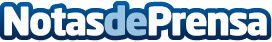 AleaSoft: Renovables y demanda dieron un respiro a los mercados a pesar de los récords de gas y CO2En la cuarta semana de septiembre la producción eólica y solar aumentó en la mayoría de mercados europeos y la demanda eléctrica bajó. Esta combinación de factores permitió que los precios de los mercados eléctricos en el conjunto de la semana bajaran en varios mercados y que en aquellos donde subió, el incremento no superara el 6%. Aún así, en algunos mercados se registraron máximos diarios y horarios. Los futuros de electricidad aumentaron y el gas y CO2 volvieran a registrar máximos históricosDatos de contacto:Alejandro Delgado900 10 21 61Nota de prensa publicada en: https://www.notasdeprensa.es/aleasoft-renovables-y-demanda-dieron-un Categorias: Internacional Nacional Sector Energético http://www.notasdeprensa.es